SUPPLEMENTARY GAZETTE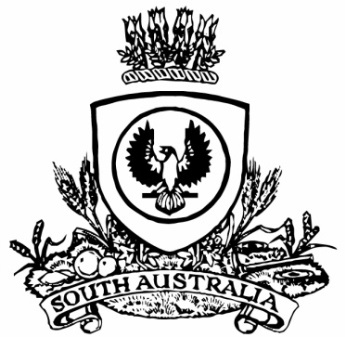 THE SOUTH AUSTRALIANGOVERNMENT GAZETTEPublished by AuthorityAdelaide, Friday, 1 July 2022State Government Instrument[Republished]In the South Australian Government Gazette No. 41, dated 23 June 2022, on page 1951, being the second notice starting on that page, the notice under the Landscape South Australia Act 2019 was published incorrectly and the full notice should be replaced with the following:Landscape South Australia Act 2019Notice of Establishment of Water Levy for water authorised pursuant to section 105 of the Landscape South Australia Act 2019Pursuant to section 76 of the Landscape South Australia Act 2019 I, Susan Close, Minister for Climate, Environment and Water, hereby declare a levy payable by persons authorised by an authorisation issued under section 105 of the Landscape South Australia Act 2019 from the prescribed water resources of the Western Mount Lofty Ranges Prescribed Water Resources Area, the Barossa Prescribed Water Resources Area, the McLaren Vale Prescribed Wells Area and the Northern Adelaide Plains Prescribed Wells Area:A levy of 0.650 cents per kilolitre of water authorised or allocated.The levy does not apply where the water is taken:(i)	for domestic purposes; or (ii)	for the watering of stock that are not subject to intensive farming; or (iii)	in conjunction with a released ‘dilution flow’ for environmental/water quality purposes (as specified in the conditions of the authorisation); or(iv)	for a purpose that is authorised across an entire prescribed water resource or water resource(s)Note: in relation to (iv) above, this includes where a particular purpose is authorised under section 105 of the Landscape South Australia Act 2019 generally either across all prescribed water resources of the State (State-wide authorisations) or across a particular water resource of the State. Such authorisations are not limited to taking water from a specified water source(s) or site(s) that is tied to a specified location(s). An example of a state-wide authorised purpose is road making. This notice has effect in relation to the financial year commencing on 1 July 2022.Dated: 18 June 2022 Hon Susan Close MPMinister For Climate, Environment and Water